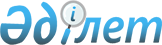 О создании Межведомственной рабочей группы по вопросам борьбы с "рейдерством"Распоряжение Премьер-Министра Республики Казахстан от 23 февраля 2007 года N 33-p



      1. В целях разработки проектов плана мероприятий по противодействию "рейдерству" и развитию инвестиционного климата и Закона Республики Казахстан "О внесении изменений и дополнений в некоторые законодательные акты Республики Казахстан по вопросам борьбы с "рейдерством" (далее - законопроект) создать Межведомственную рабочую группу в следующем составе:

Супрун                    - вице-министр экономики и бюджетного



Виктор Васильевич           планирования Республики Казахстан,



                            руководитель

Ешимова                   - начальник юридического управления



Дана Акылбековна            Министерства экономики и бюджетного



                            планирования Республики Казахстан,



                            заместитель руководителя

Турмаганбет               - ведущий специалист отдела разработки и



Талгат Адилханулы           экспертизы нормативных актов 



                            юридического управления Министерства



                            экономики и бюджетного планирования



                            Республики Казахстан, секретарь

Таспихов                  - депутат Мажилиса Парламента Республики



Амангельды Сатыбалдиевич    Казахстан (по согласованию)



 

Кудайберген               - заместитель председателя Комитета по



Алмаз Шайыкбекулы           инвестициям Министерства индустрии и



                            торговли Республики Казахстан

Жусупов                   - главный эксперт Отдела обороны и



Асхат Нургазиевич           правопорядка Канцелярии Премьер-Министра



                            Республики Казахстан

Касымова                  - заместитель директора Департамента



Асия Салгараевна            инновационного развития Министерства



                            индустрии и торговли Республики



                            Казахстан

Раимбеков                 - заместитель директора Департамента



Нуржан Евгеньевич           организационной работы, сводного анализа



                            и контроля Министерства энергетики и



                            минеральных ресурсов Республики



                            Казахстан

Саду                      - заместитель директора Юридического



Аскар Анетович              департамента Агентства Республики



                            Казахстан по регулированию естественных



                            монополий

Сералин                   - заместитель директора Бюджетного



Бауржан Болатбекович        департамента Министерства образования



                            и науки Республики Казахстан

Савелов                   - заместитель директора Департамента



Сергей Робертович           международных организаций и



                            многостороннего сотрудничества



                            Министерства иностранных дел



                            Республики Казахстан

Шужеева                   - заместитель директора Департамента



Азиза Тимуровна             информатизации Агентства Республики



                            Казахстан по информатизации и связи

Абылкасымов               - начальник управления правового



Алмаз Ерасылович            обеспечения Департамента правового



                            обеспечения и международного



                            сотрудничества Агентства Республики



                            Казахстан по борьбе с экономической



                            и коррупционной преступностью



                            (финансовая полиция)

Ахметкалиев               - начальник управления телекоммуникаций и



Серик Сагидолдович          почтовой связи Департамента



                            информатизации Агентства Республики



                            Казахстан по информатизации и связи

Бекболат                  - начальник управления правовой экспертизы



Рахат Сейсембайулы          Департамента юридической службы



                            Министерства финансов Республики



                            Казахстан

Беспалинов                - начальник управления региональной



Тлеугазы Айтказинович       политики Департамента региональной



                            политики и межбюджетных отношений



                            Министерства экономики и бюджетного



                            планирования Республики Казахстан

Кипшаков                  - начальник управления налогового



Аргын Мыктыбаевич           администрирования Налогового комитета



                            Министерства финансов Республики



                            Казахстан

Ташметов                  - начальник управления пруденциального



Мирлан Жаппарбекович        регулирования Департамента надзора за



                            субъектами рынка ценных бумаг и



                            накопительными пенсионными фондами



                            Агентства Республики Казахстан по



                            регулированию и надзору финансового



                            рынка и финансовых организаций

Турсынов                  - начальник управления анализа и программ



Арман Сагынбекович          Департамента транспортной политики и



                            международного сотрудничества



                            Министерства транспорта и коммуникаций



                            Республики Казахстан

Ибраимова                 - заместитель начальника управления



Батеш Кудусовна             координации Национального Банка



                            Республики Казахстан

Манкешов                  - заместитель начальника управления



Шынтас Жалгасович           правового обеспечения Юридического



                            департамента Министерства внутренних дел



                            Республики Казахстан

Огай                      - начальник отдела по надзору за



Александр Григорьевич       применением законов по собственности и



                            защите предпринимательства управления



                            по надзору законностью в сфере



                            экономики Департамента по надзору за



                            законностью в деятельности



                            государственных органов Генеральной



                            прокуратуры Республики Казахстан

Аширова                   - исполняющая обязанности начальника



Айнур Жахслиховна           отдела уголовно-исполнительного



                            законодательства управления уголовного,



                            уголовно-процессуального и



                            уголовно-исполнительного



                            законодательства Департамента



                            законодательства Министерства юстиции



                            Республики Казахстан

Абдуали                   - главный специалист отдела политики



Дарын Абдуалиулы            налогообложения косвенных налогов и



                            других поступлений управления налоговой



                            и таможенной политики Департамента



                            налоговой политики и прогнозов



                            Министерства экономики и бюджетного



                            планирования Республики Казахстан

Дастанбаева               - главный специалист отдела правового



Актоты Ордабековна          анализа и реформирования



                            законодательства управления правовой



                            политики Департамента правовой



                            политики и международного сотрудничества



                            Министерства охраны окружающей среды



                            Республики Казахстан

Ергибаева                 - старший консультант Юридического



Алмагуль Сарсеновна         управления Комитета национальной



                            безопасности Республики Казахстан

Дворецкий                 - заместитель председателя Правления



Владимир Яковлевич          Общенационального союза



                            предпринимателей и работодателей



                            Казахстана "Атамекен"

Джакупов                  - старший научный сотрудник отдела



Нуржан Куатбекович          законопроектных работ товарищества с



                            ограниченной ответственностью "Институт



                            законодательства Республики Казахстан"

Захаров                   - директор департамента по подготовке



Алексей Николаевич          проектов нормативных правовых актов



                            Евразийской промышленной ассоциации

Караибрагимов             - управляющий общественного фонда



Раис Казимович              микрокредитных организаций "Фонд



                            содействия фермерам и предпринимателям"

Макалкин                  - заместитель председателя объединения



Валентин Иванович           юридических лиц в форме ассоциации



                            "Республиканский союз промышленников



                            вторичной металлургии"

Радостовец                - исполнительный директор объединения



Николай Владимирович        юридических лиц "Республиканская



                            ассоциация горнодобывающих и



                            горно-металлургических предприятий"

Резван                    - президент общественного объединения по



Василий Александрович       защите прав предпринимателей "Комитет



                            предприятий общественного питания и



                            сферы услуг города Алматы"

Садыкова                  - директор по анализу и правовой



Ажар Магауяновна            экспертизе объединения  юридических лиц



                            "Ассоциация налогоплательщиков



                            Казахстана"

Сайлаубаев                - генеральный директор товарищества с



Сейлжан Жиреневич           ограниченной ответственностью



                            "Корпорация "Восток-Молоко",



                            объединения юридических лиц "Молочный



                            союз Казахстана"

Шарманов                  - директор по связям с государственными



Ермек Кабдуллович           органами ассоциации застройщиков



                            Казахстана

Шашкова                   - директор Департамента по связи с



Надежда Константиновна      общественностью Республиканского



                            объединения юридических лиц "Союз



                            товаропроизводителей и экспортеров



                            Казахстана"

Шестаков                  - председатель Совета Казахстанской



Геннадий Алексеевич         ассоциации таможенных брокеров




      2. Межведомственной рабочей группе разработать:



      в трехнедельный срок проект плана мероприятий по противодействию "рейдерству" и развитию инвестиционного климата;



      законопроект до 25 июня 2007 года.




      3. Министерству экономики и бюджетного планирования Республики Казахстан в установленном законодательством порядке внести законопроект на рассмотрение в Правительство Республики Казахстан до 25 сентября 2007 года.

      

Премьер-Министр


					© 2012. РГП на ПХВ «Институт законодательства и правовой информации Республики Казахстан» Министерства юстиции Республики Казахстан
				